National Individual Events 2017-18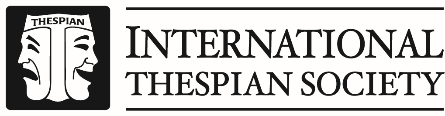 Musical©2017 Educational Theatre Association. All rights reserved.    Solo____ Duet ____ Group ____________________________________________________________          _________________________________________________________Judge’s name (Please Print)						            Judge’s signatureIndividual Events should not be considered an assessment of student learning. However, Individual Events can serve as a model for designing curriculum-based performance assessments and for this reason, alignment to the National Core Standards has been indicated on this form.Example National Core Theatre Standards aligned to this rubric: TH:Cr3.1.I.a, TH:Cr3.1.I.b, TH:Pr4.1.I.a, H:Pr6.1.I.aTo access the full descriptions of the above and all the Core Theatre Standards go to: www.nationalartsstandards.orgFor additional Standards resources visit: www.schooltheatre.org/advocacy/standardsresources Optional aligned state standards:  	___________________________________________State Standards website: 	___________________________________________________Student(s): School: Selection: Troupe: SKILLS4 | SuperiorAbove standard4 | SuperiorAbove standard3 | ExcellentAt standard3 | ExcellentAt standard2 | GoodNear standard2 | GoodNear standard1 | FairAspiring to standard1 | FairAspiring to standardSCOREActing TransitionsSlating that includes articulation of name and selection, transition into and between characters, final moment, and transition out of character into exit.Clear articulation of name and selection; intuitive transition into and between characters, distinctive final moment and transition out of character into exit.Clear articulation of name and selection; intuitive transition into and between characters, distinctive final moment and transition out of character into exit.Clear articulation of name and selection; recognizable transition into and between characters, final moment and into exit.Clear articulation of name and selection; recognizable transition into and between characters, final moment and into exit.Moderately clear articulation of name and selection; transition into and between characters and/or final moment may or may not be present.Moderately clear articulation of name and selection; transition into and between characters and/or final moment may or may not be present.Unclear articulation of name and selection; transitions into and between characters and/ or final moment are not evident.Unclear articulation of name and selection; transitions into and between characters and/ or final moment are not evident.Comment:Comment:CharacterizationEmotional and physical believability and commitment to character; choices or tactics towards an objective that create a relationship with real or implied partner(s).Character is consistently emotionally and physically believable; committed choices and tactics toward an objective prompt intuitive reactions to real or implied partner(s).Character is consistently emotionally and physically believable; committed choices and tactics toward an objective prompt intuitive reactions to real or implied partner(s).Character is frequently emotionally and physically believable; committed choices and tactics toward an objective prompt identifiable reactions to real or implied partner(s).Character is frequently emotionally and physically believable; committed choices and tactics toward an objective prompt identifiable reactions to real or implied partner(s).Character is infrequently emotionally and physically believable; choices and tactics toward an objective prompt some reactions to real or implied partner(s).Character is infrequently emotionally and physically believable; choices and tactics toward an objective prompt some reactions to real or implied partner(s).Character is rarely emotionally and physically believable; choices, tactics, objectives and a relationship to a real or implied partner(s) are not evident.Character is rarely emotionally and physically believable; choices, tactics, objectives and a relationship to a real or implied partner(s) are not evident.Comment:Comment:Singing TechniquePitch, articulation, pace, rhythm, projection, breath support and control that follows the score.Consistently on pitch, appropriate articulation and pace, precise rhythm and varied projection, with skillful phrasing and strong mechanical skills proven by breath support/control, tone and placement, and use of ranges; always follows score.Consistently on pitch, appropriate articulation and pace, precise rhythm and varied projection, with skillful phrasing and strong mechanical skills proven by breath support/control, tone and placement, and use of ranges; always follows score.Frequently on pitch with appropriate articulation, pace, rhythm, projection, breath support and control; follows the score.Frequently on pitch with appropriate articulation, pace, rhythm, projection, breath support and control; follows the score.Infrequently on pitch with inconsistent articulation, pace, rhythm, projection, breath support and control; usually follows the score.Infrequently on pitch with inconsistent articulation, pace, rhythm, projection, breath support and control; usually follows the score.Rarely on pitch with limited articulation, pace, rhythm, projection, breath support and control; frequently deviates from the score.Rarely on pitch with limited articulation, pace, rhythm, projection, breath support and control; frequently deviates from the score.Comment:Comment:Singing ExpressionMusical expression that communicates and reflects the character’s emotions and subtext.Singing ExpressionMusical expression that communicates and reflects the character’s emotions and subtext.Intuitively integrates voice, lyrics, and music to truthfully communicate and portray a believable character through emotions and subtext.Intuitively integrates voice, lyrics, and music to truthfully communicate and portray a believable character through emotions and subtext.Integrates voice, lyrics, and music to communicate and portray a believable character through emotions and subtext.Integrates voice, lyrics, and music to communicate and portray a believable character through emotions and subtext.Inconsistently integrates voice, lyrics, and music to communicate and portray a character through emotions and subtext.Inconsistently integrates voice, lyrics, and music to communicate and portray a character through emotions and subtext.Rarely integrates voice, lyrics, and music to communicate and portray a character through emotions and subtext.Comment:Comment:Movement & DanceGestures facial expressions, blocking, and movement/dance that communicate the character’s emotions and subtext.Movement & DanceGestures facial expressions, blocking, and movement/dance that communicate the character’s emotions and subtext.Gestures and facial expressions consistently communicate appropriate character emotions and their meanings; blocking and movement/dance are varied, purposeful, and reflect the character’s emotion and subtext.Gestures and facial expressions consistently communicate appropriate character emotions and their meanings; blocking and movement/dance are varied, purposeful, and reflect the character’s emotion and subtext.Gestures and facial expressions frequently communicate appropriate character emotions and their meanings; blocking and movement/dance are varied, purposeful, and reflect the character’s emotion and subtext.Gestures and facial expressions frequently communicate appropriate character emotions and their meanings; blocking and movement/dance are varied, purposeful, and reflect the character’s emotion and subtext.Gestures and facial expressions infrequently communicate appropriate character emotions and their meanings; blocking and movement/dance generally reflect the character’s emotion and subtext.Gestures and facial expressions infrequently communicate appropriate character emotions and their meanings; blocking and movement/dance generally reflect the character’s emotion and subtext.Gestures and facial expressions are limited/absent and rarely communicate suitable character emotions; blocking and movement/dance does not reflect the character’s emotion and subtext.Comment: Comment: ExecutionConcentration and commitment to moment-to- moment choices; integration of voice, body, and acting technique to create a believable character/ relationship that tells a story.Concentration and commitment to moment- to-moment choices are sustained throughout; integration of singing, movement/dancing, and acting create a believable character/ relationship that tells a story.Concentration and commitment to moment- to-moment choices are sustained throughout; integration of singing, movement/dancing, and acting create a believable character/ relationship that tells a story.Concentration and commitment to moment- to-moment choices are mostly sustained; integration of singing, movement/dancing, and acting often create a believable character/ relationship that tells a story.Concentration and commitment to moment- to-moment choices are mostly sustained; integration of singing, movement/dancing, and acting often create a believable character/ relationship that tells a story.Concentration and commitment to moment- to-moment choices are inconsistently sustained; integration of singing, movement/dancing and acting occasionally create a believable character/ relationship that tells a story.Concentration and commitment to moment- to-moment choices are inconsistently sustained; integration of singing, movement/dancing and acting occasionally create a believable character/ relationship that tells a story.Concentration and commitment to moment- to-moment choices are limited or absent; singing, movement/ dancing, and acting are rarely integrated to create a believable character/ relationship that tells a story.Concentration and commitment to moment- to-moment choices are limited or absent; singing, movement/ dancing, and acting are rarely integrated to create a believable character/ relationship that tells a story.Comment: Comment: RATING(Please circle)4 | Superior(Score of 24-21)3 | Excellent(Score of 20-15)2 | Good(Score of 14-9)1 | Fair(Score of 8-6)TOTAL SCOREATTENTION TABULATION ROOM: Please note the following:               Timing issue:   (_______mm _______ss)              Rule violation: _________________________; _____________________________; ____________________________             Other comments: 